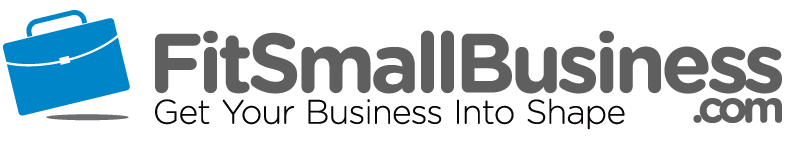 Subject line: Our next steps for [prospect’s pain point]



Dear ____,


I wanted to follow-up and make sure you had received the last message I sent you regarding [prospect’s pain point] and how we might be able to help with [the number one benefit you can provide]. Is this still a challenge for you? Are there any other questions or concerns I can address?I would love to continue the conversation. Would you please reply with a good time to chat?



I look forward to hearing from you,


[Name]